Curriculum AreaAutumn 1Autumn 2Spring 1Spring 1Spring 2Spring 2Summer 1Summer 1Summer 2Summer 2Theme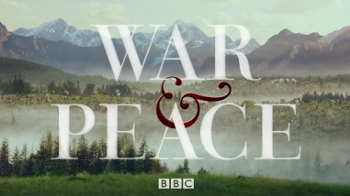 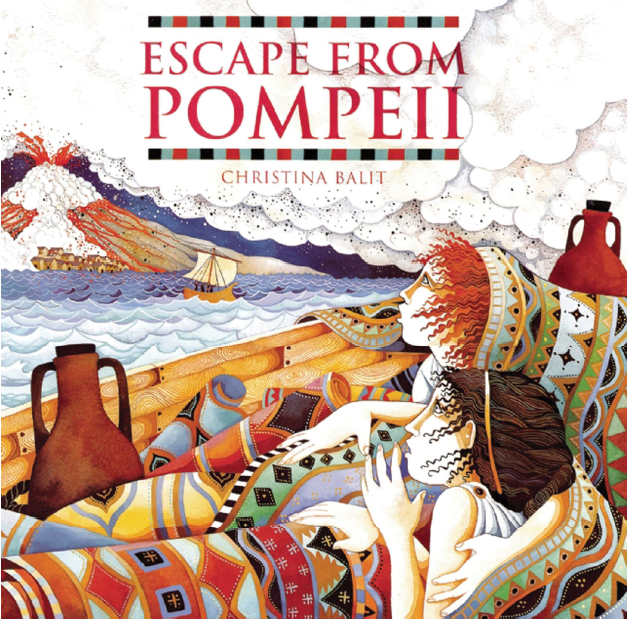 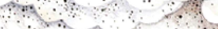 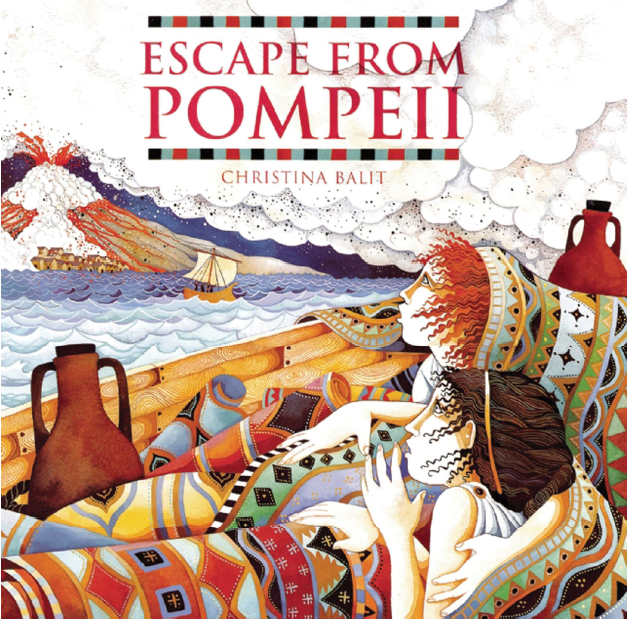 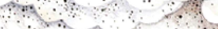 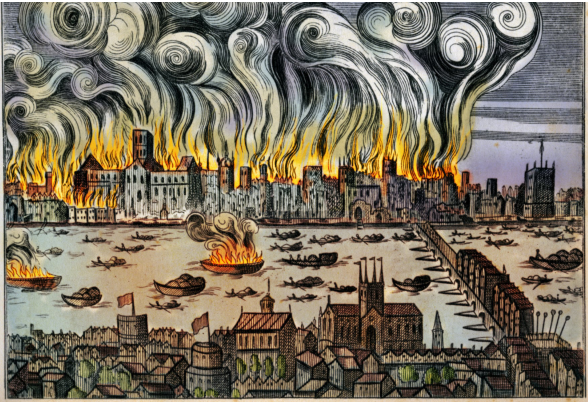 Trips and Visits*Tudhoe Hall Livery*What’s Wicked about Whitworth*St Charles Primary School Trenches*Safer Futures Safety Carousel*London *Durham CathedralPossible Class Texts War Horse – Michael Morpurgo Horses – Ted HughesBoy in the Striped Pyjamas – John BoyneWar Horse – Michael Morpurgo Horses – Ted HughesBoy in the Striped Pyjamas – John BoyneFloodland – Marcus SedgwickEscape from Pompeii – Christina BalitFloodland – Marcus SedgwickEscape from Pompeii – Christina BalitFloodland – Marcus SedgwickEscape from Pompeii – Christina BalitFloodland – Marcus SedgwickEscape from Pompeii – Christina BalitLondon Eye MysteryLondon Eye MysteryLondon Eye MysteryPossible English Writing outcomesPoetry*Free verse poetry inspired by Ted Hughes*Emotive poem with Rhyme inspired by John McCrae’s Flanders FieldInstructional Writing*How to make a WW1 Bi-Plane (Linked to DT)Recounts *Diary Event linked to War HorsePersuasive Writing *Propaganda postersNarrative: Alternative Ending Stories*Altering a key turning point of the war.(Vague links with ‘The Man in the High Castle’)  Recounts*Letters home from the  front line/ trenchesDiscussion*Chernobyl - Who was to blame?Poetry*Free verse poetry - Springtime in Pripyat Persuasive Texts*Persuasive information leaflet advising citizens of Pripyar of the dangers posed by ChernobylDiscussion*Chernobyl - Who was to blame?Poetry*Free verse poetry - Springtime in Pripyat Persuasive Texts*Persuasive information leaflet advising citizens of Pripyar of the dangers posed by ChernobylExplanation texts*How do volcanoes erupt?   RecountsNewspaper article relating to Mount Vesuvius or Titanic Non-Chronological Report*Volcanoes and their featuresExplanation texts*How do volcanoes erupt?   RecountsNewspaper article relating to Mount Vesuvius or Titanic Non-Chronological Report*Volcanoes and their featuresPoetry*Ring O’Roses and its association with the Black DeathExplanation text*How to survive the Bubonic Plague. RecountsDoctor’s journal entry relating to plague victims.  Poetry*Ring O’Roses and its association with the Black DeathExplanation text*How to survive the Bubonic Plague. RecountsDoctor’s journal entry relating to plague victims.  Mystery Story*Story based mystery inspired by Sherlock Holmes and the London Eye Mystery. Possible English Spag outcomes *Passive voice & subjunctive *Relative clauses & adverbials *Dashes & brackets *Fronted adverbials *Expanded noun phrases *Verb tenses (including the progressive & perfect forms) *Varied conjunctions *Passive voice *Modal verbs & adverbs *Passive voice & subjunctive *Relative clauses & adverbials *Dashes & brackets *Fronted adverbials *Expanded noun phrases *Verb tenses (including the progressive & perfect forms) *Varied conjunctions *Passive voice *Modal verbs & adverbs *Formal & informal structures (shifts) *Synonyms & antonyms *Colons & semi-colons *Dashes & brackets *Verb prefixes & nouns suffixes (word creation) *Ellipsis *Bullet points, colons and semi-colons for lists *Verb tenses (including the progressive & perfect forms) *Relative clauses & adverbials *Varied conjunctions *Subjunctive mood *Formal & informal structures (shifts) *Synonyms & antonyms *Colons & semi-colons *Dashes & brackets *Verb prefixes & nouns suffixes (word creation) *Ellipsis *Bullet points, colons and semi-colons for lists *Verb tenses (including the progressive & perfect forms) *Relative clauses & adverbials *Varied conjunctions *Subjunctive mood *Formal & informal structures (shifts) *Synonyms & antonyms *Colons & semi-colons *Dashes & brackets *Verb prefixes & nouns suffixes (word creation) *Ellipsis *Bullet points, colons and semi-colons for lists *Verb tenses (including the progressive & perfect forms) *Relative clauses & adverbials *Varied conjunctions *Subjunctive mood *Formal & informal structures (shifts) *Synonyms & antonyms *Colons & semi-colons *Dashes & brackets *Verb prefixes & nouns suffixes (word creation) *Ellipsis *Bullet points, colons and semi-colons for lists *Verb tenses (including the progressive & perfect forms) *Relative clauses & adverbials *Varied conjunctions *Subjunctive mood *SATs Revision *Formal & informal structures & language (shifts) * Verb tenses including the progressive & perfect forms) *Full range of sentence punctuation *SATs Revision *Formal & informal structures & language (shifts) * Verb tenses including the progressive & perfect forms) *Full range of sentence punctuation *SATs Revision *Formal & informal structures & language (shifts) * Verb tenses including the progressive & perfect forms) *Full range of sentence punctuation Possible Whole Class guided reading texts Extracts from:*The mystery of the colour thief EwaJozefkowicz(Mystery)*Aberrations – The beast awakensJoseph Delaney(Horror)*William Wenton and the secret portal Bobby Peers(Adventure in the future)*Spirit            Sally Christie              (Fantasy)Extracts from:*The mystery of the colour thief EwaJozefkowicz(Mystery)*Aberrations – The beast awakensJoseph Delaney(Horror)*William Wenton and the secret portal Bobby Peers(Adventure in the future)*Spirit            Sally Christie              (Fantasy)Extracts from:*The black amuletJ R Wallis(Fantasy)*Mucking aboutJohn Chambers(Adventure in the present)*You’ve got a friendJudi Curtin(Adventures from the past)*Pages & Co. Tilly and the BookwandersAnna James(Fantasy)*We see everythingWilliam Sutcliffe(Spy Thriller)Extracts from:*The black amuletJ R Wallis(Fantasy)*Mucking aboutJohn Chambers(Adventure in the present)*You’ve got a friendJudi Curtin(Adventures from the past)*Pages & Co. Tilly and the BookwandersAnna James(Fantasy)*We see everythingWilliam Sutcliffe(Spy Thriller)Extracts from:*The black amuletJ R Wallis(Fantasy)*Mucking aboutJohn Chambers(Adventure in the present)*You’ve got a friendJudi Curtin(Adventures from the past)*Pages & Co. Tilly and the BookwandersAnna James(Fantasy)*We see everythingWilliam Sutcliffe(Spy Thriller)Extracts from:*The black amuletJ R Wallis(Fantasy)*Mucking aboutJohn Chambers(Adventure in the present)*You’ve got a friendJudi Curtin(Adventures from the past)*Pages & Co. Tilly and the BookwandersAnna James(Fantasy)*We see everythingWilliam Sutcliffe(Spy Thriller)Extracts from:Extracts taken from previous SAT’s papers: *Decoding - giving / explaining the meaning of words in context.*Retrieval - Retrieve and record information / identify key details from fiction and non-fiction*Summarisation - Summarise main ideas from more than one paragraph*Inference - Make inferences from the text / explain and justify inferences with evidence from the text *Prediction - Predict what might happen from details stated and implied.*Comparison -  Make comparisons within the text*Language use - Identify / explain how a meaning is enhanced through choice of words and phrasesExtracts from:Extracts taken from previous SAT’s papers: *Decoding - giving / explaining the meaning of words in context.*Retrieval - Retrieve and record information / identify key details from fiction and non-fiction*Summarisation - Summarise main ideas from more than one paragraph*Inference - Make inferences from the text / explain and justify inferences with evidence from the text *Prediction - Predict what might happen from details stated and implied.*Comparison -  Make comparisons within the text*Language use - Identify / explain how a meaning is enhanced through choice of words and phrasesExtracts from:Extracts taken from previous SAT’s papers: *Decoding - giving / explaining the meaning of words in context.*Retrieval - Retrieve and record information / identify key details from fiction and non-fiction*Summarisation - Summarise main ideas from more than one paragraph*Inference - Make inferences from the text / explain and justify inferences with evidence from the text *Prediction - Predict what might happen from details stated and implied.*Comparison -  Make comparisons within the text*Language use - Identify / explain how a meaning is enhanced through choice of words and phrasesMaths White Rose Suggested UnitsNumber: Place Value *Number: Four Operations *Fractions *Geometry, position and direction *Number: Decimals *Number: Percentages *Algebra *Measurement: Converting Units *Measurements: Perimeter, Area and Volume *Number: Ratio *Measurement: Converting Units *Measurements: Perimeter, Area and Volume *Number: Ratio *Measurement: Converting Units *Measurements: Perimeter, Area and Volume *Number: Ratio *Geometry: Properties of shape *Statistics *Geometry: Properties of shape *Statistics *Problem Solving *Investigative work  Possible Science  progression of knowledgeElectricity*Timeline the changing ideas of electricity over time*Consolidation of prior learning of electrical circuits (Yr4) and carry out a simple investigation relating to the brightness of a lamp or the volume of a buzzer*Research and use recognised symbols when representing a simple circuit in a diagram*Discuss a concept, gather evidence to support or refute it.Animals including Humans(Circulation)*Consolidation of prior learning relating to the circulatory system*Measure and record a set of results relating to one’s pulse rate*Carry out independent research, creating a report relating to the circulatory system.*Investigate a lamb’s heart through dissection*Role play the human circulatory system*Create a non-chronological report related to the circulatory system for lower year groups*Observe the heart rate over time*Poster creation of how to keep a healthy heartEvolution & Inheritance*Create a mind map showing an understanding of the key vocabulary from the topic – inheritance, adaptation and evolution*Researching the characteristics that make a plant suited to its environment*Researching the characteristics that make an animal suited to its environment*Identifying characteristics that make an animal suited to its environment*Create an animals suited to an unusual environment*Researching the evolution of the peppered moth*Seek pattern through investigation relating to birds’ beaks*discuss the features inherited from parent to child*Look for evidence for evolution through comparisons of woolly mammoths and elephantsLight*Consolidation of prior learning – investigate light and shadows through  puppets*Investigate how light travels in straight lines by using pipes and mirrors*Explore how we see non-light using a black cylinder*Consolidate and assess learning in a piece of writing linked to ICT*Investigate how shadow size can be changed*Explore the shape of shadowsLight*Consolidation of prior learning – investigate light and shadows through  puppets*Investigate how light travels in straight lines by using pipes and mirrors*Explore how we see non-light using a black cylinder*Consolidate and assess learning in a piece of writing linked to ICT*Investigate how shadow size can be changed*Explore the shape of shadowsLight*Consolidation of prior learning – investigate light and shadows through  puppets*Investigate how light travels in straight lines by using pipes and mirrors*Explore how we see non-light using a black cylinder*Consolidate and assess learning in a piece of writing linked to ICT*Investigate how shadow size can be changed*Explore the shape of shadowsLiving things and their Habitat*Consolidation of prior learning – compare and classify leaves and identify similarities and differences*Classify tulips and daffodils*Identify the  differences between groups in the plant kingdom:  mosses, ferns, conifers, flowering plants*Research the main characteristics of a vertebrate group*Research the  main characteristics of some invertebrate groups*Classify unusual animals*Classify an imaginary animal*Research microorganismsLiving things and their Habitat*Consolidation of prior learning – compare and classify leaves and identify similarities and differences*Classify tulips and daffodils*Identify the  differences between groups in the plant kingdom:  mosses, ferns, conifers, flowering plants*Research the main characteristics of a vertebrate group*Research the  main characteristics of some invertebrate groups*Classify unusual animals*Classify an imaginary animal*Research microorganismsLiving things and their Habitat*Consolidation of prior learning – compare and classify leaves and identify similarities and differences*Classify tulips and daffodils*Identify the  differences between groups in the plant kingdom:  mosses, ferns, conifers, flowering plants*Research the main characteristics of a vertebrate group*Research the  main characteristics of some invertebrate groups*Classify unusual animals*Classify an imaginary animal*Research microorganismsScience -  progression of skillsuse recognised symbols when representing a simple circuit in a diagramassociate the brightness of a lamp or the volume of a buzzer with the number and voltage of cells used in the circuitcompare and give reasons for variations in how components function, including the brightness of bulbs, the loudness of buzzers and the on/off position of switchesidentify and name the main parts of the human circulatory system, and describe the functions of the heart, blood vessels and bloodrecognise the impact of diet, exercise, drugs and lifestyle on the way their bodies function describe the ways in which nutrients and water are transported within animals, including humansrecognise that living things produce offspring of the same kind, but normally offspring vary and are not identical to their parentsidentify how animals and plants are adapted to suit their environment in different ways and that adaptation may lead to evolutionrecognise that living things have changed over time and that fossils provide information about living things that inhabited the Earth millions of years agorecognise that light appears to travel in straight linesexplain that we see things because light travels from light sources to our eyes or from light sources to objects and then to our eyesuse the idea that light travels in straight lines to explain that objects are seen because they give out or reflect light into the eyeuse the idea that light travels in straight lines to explain why shadows have the same shape as the objects that cast themrecognise that light appears to travel in straight linesexplain that we see things because light travels from light sources to our eyes or from light sources to objects and then to our eyesuse the idea that light travels in straight lines to explain that objects are seen because they give out or reflect light into the eyeuse the idea that light travels in straight lines to explain why shadows have the same shape as the objects that cast themrecognise that light appears to travel in straight linesexplain that we see things because light travels from light sources to our eyes or from light sources to objects and then to our eyesuse the idea that light travels in straight lines to explain that objects are seen because they give out or reflect light into the eyeuse the idea that light travels in straight lines to explain why shadows have the same shape as the objects that cast themdescribe how living things are classified into broad groups according to common observable characteristics and based on similarities and differences, including micro-organisms, plants and animalsgive reasons for classifying plants and animals based on specific characteristicsdescribe how living things are classified into broad groups according to common observable characteristics and based on similarities and differences, including micro-organisms, plants and animalsgive reasons for classifying plants and animals based on specific characteristicsdescribe how living things are classified into broad groups according to common observable characteristics and based on similarities and differences, including micro-organisms, plants and animalsgive reasons for classifying plants and animals based on specific characteristicsScience Key Vocabulary Circuit, complete circuit, circuit diagram, circuit symbol, cell, battery, bulb, buzzer, motor, switch, voltageHeart, pulse, rate, pumps, blood, blood vessels, transported, lungs, oxygen, carbon dioxide, nutrients, water, muscles, cycle, circulatory system, diet, exercise, drugs and lifestyleOffspring, sexual reproduction, vary, characteristics, suited, adapted, environment, inherited, species, fossilsReflection, transparent, translucent, opaque, periscope, luminous, non-luminous, absorb, directionReflection, transparent, translucent, opaque, periscope, luminous, non-luminous, absorb, directionReflection, transparent, translucent, opaque, periscope, luminous, non-luminous, absorb, directionVertebrates, fish, amphibians, reptiles, birds, mammals, invertebrates, insects, spiders, snails, worms, flowering and non-floweringVertebrates, fish, amphibians, reptiles, birds, mammals, invertebrates, insects, spiders, snails, worms, flowering and non-floweringVertebrates, fish, amphibians, reptiles, birds, mammals, invertebrates, insects, spiders, snails, worms, flowering and non-floweringPossible Science Working Scientifically TasksDoes adding another battery make any difference?Does the thickness of the wire affect the brightness of the bulb?Does the length of wire affect the brightness of the bulb?How does your heart rate change for different activities?How would different types of stomach juices affect break down of food?Is lung capacity linked to height, age, fitness?How are local animals/insects different from those in other locations/countriesExplore advantages and disadvantages of adaptations e.g. long furWhat happens to the size of a shadow when you move the object nearer the light?How can we see round corners? – link to periscopesWhich materials are the best for reflecting light?What colour of writing can be seen best in the dark?How many reflections can you create using mirrors?Which light makes the best shadows?What happens to the size of a shadow when you move the object nearer the light?How can we see round corners? – link to periscopesWhich materials are the best for reflecting light?What colour of writing can be seen best in the dark?How many reflections can you create using mirrors?Which light makes the best shadows?What happens to the size of a shadow when you move the object nearer the light?How can we see round corners? – link to periscopesWhich materials are the best for reflecting light?What colour of writing can be seen best in the dark?How many reflections can you create using mirrors?Which light makes the best shadows?To investigate the respiration of yeastTo investigate the respiration of yeastTo investigate the respiration of yeastPossible History Progression of  KnowledgeThe War to End all Wars They Said (WW1)Identify and debate the four main cause of WWI.Investigate how the assassination of Arch-duke Franz Ferdinand set aflame the tinderbox that was Europe!Develop an understanding around the why and how Britain entered the war.Debate and discuss the implication of war on the  common man and womanResearch propaganda & conscription and their shared importanceWhat was life really like in the trenches?Develop an understanding of the importance of woman during WW2 and understand the roles they carried out. Local area study*The War to End all Wars They Said (WW1)Identify and debate the four main cause of WWI.Investigate how the assassination of Arch-duke Franz Ferdinand set aflame the tinderbox that was Europe!Develop an understanding around the why and how Britain entered the war.Debate and discuss the implication of war on the  common man and womanResearch propaganda & conscription and their shared importanceWhat was life really like in the trenches?Develop an understanding of the importance of woman during WW2 and understand the roles they carried out. Local area study*Disaster Stations! Titanic  Titanic Timeline Titanic SourcesInside the Titanic and artefactsWho were the passengers of the Titanic?Who was to blame?Titanic’s legacy Pompeii What was life like in Pompeii the day before it was destroyed?How was Pompeii first excavated? How have archaeologists
found out about Pompeii and Herculaneum?Chernobyl  Who was at blame?What changed because of Chernobyl? (Linked to geography for map work)Disaster Stations! Titanic  Titanic Timeline Titanic SourcesInside the Titanic and artefactsWho were the passengers of the Titanic?Who was to blame?Titanic’s legacy Pompeii What was life like in Pompeii the day before it was destroyed?How was Pompeii first excavated? How have archaeologists
found out about Pompeii and Herculaneum?Chernobyl  Who was at blame?What changed because of Chernobyl? (Linked to geography for map work)Disaster Stations! Titanic  Titanic Timeline Titanic SourcesInside the Titanic and artefactsWho were the passengers of the Titanic?Who was to blame?Titanic’s legacy Pompeii What was life like in Pompeii the day before it was destroyed?How was Pompeii first excavated? How have archaeologists
found out about Pompeii and Herculaneum?Chernobyl  Who was at blame?What changed because of Chernobyl? (Linked to geography for map work)Disaster Stations! Titanic  Titanic Timeline Titanic SourcesInside the Titanic and artefactsWho were the passengers of the Titanic?Who was to blame?Titanic’s legacy Pompeii What was life like in Pompeii the day before it was destroyed?How was Pompeii first excavated? How have archaeologists
found out about Pompeii and Herculaneum?Chernobyl  Who was at blame?What changed because of Chernobyl? (Linked to geography for map work)Plague & Fire! London 1666  Examine art as a historical source to see what we can learn about the plague and this time in historyInvestigate the symptoms of the Black Death.understand what medieval people thought would cure the black death.find out how the black death came to infect Britainunderstand the factors that led to the spread of the black deathunderstand medieval and modern beliefs about the cause of the black death.understand how society was organised in the 14th centuryknow facts about medieval knightknow about the peasants revolt of 1381.understand what would happen if the black death returned today.know about the bacteria Yersinia Pestis.Plague & Fire! London 1666  Examine art as a historical source to see what we can learn about the plague and this time in historyInvestigate the symptoms of the Black Death.understand what medieval people thought would cure the black death.find out how the black death came to infect Britainunderstand the factors that led to the spread of the black deathunderstand medieval and modern beliefs about the cause of the black death.understand how society was organised in the 14th centuryknow facts about medieval knightknow about the peasants revolt of 1381.understand what would happen if the black death returned today.know about the bacteria Yersinia Pestis.Plague & Fire! London 1666  Examine art as a historical source to see what we can learn about the plague and this time in historyInvestigate the symptoms of the Black Death.understand what medieval people thought would cure the black death.find out how the black death came to infect Britainunderstand the factors that led to the spread of the black deathunderstand medieval and modern beliefs about the cause of the black death.understand how society was organised in the 14th centuryknow facts about medieval knightknow about the peasants revolt of 1381.understand what would happen if the black death returned today.know about the bacteria Yersinia Pestis.History - Progression of  Skills    Historical Enquiry*recognise primary and secondary sources independently*use a range of sources to find out about aspects of period studied*identify omissions in their knowledge and suggest means of finding out* gather knowledge from several sources to create a fluent accountChronology*sequence up to ten events on a timeline*use relevant dates and times accuratelyRange & Depth of Historical Knowledge*find out about beliefs, behaviour and characteristics of people, recognising that not everyone shares the same views and feelings*write an alternative explanation of a past event in terms of cause and effect, using evidence to support and illustrate their explanation – linked to English    Historical Enquiry*recognise primary and secondary sources independently*use a range of sources to find out about aspects of period studied*identify omissions in their knowledge and suggest means of finding out* gather knowledge from several sources to create a fluent accountChronology*sequence up to ten events on a timeline*use relevant dates and times accuratelyRange & Depth of Historical Knowledge*find out about beliefs, behaviour and characteristics of people, recognising that not everyone shares the same views and feelings*write an alternative explanation of a past event in terms of cause and effect, using evidence to support and illustrate their explanation – linked to EnglishPossible Geography Progression of  Knowledge    Africa! Asia! Oceania! Continents Not CountriesLocate Africa, Asia and Oceania on a map and identify that that it is a continent, not a country.Locate countries of Africa, Asia and Oceania & their capital cities.Compare & contrast region in Africa, Asia and Oceania with a region in the UK – geographical features.      Africa! Asia! Oceania! Continents Not CountriesLocate Africa, Asia and Oceania on a map and identify that that it is a continent, not a country.Locate countries of Africa, Asia and Oceania & their capital cities.Compare & contrast region in Africa, Asia and Oceania with a region in the UK – geographical features.  Raging Rivers From Around the WorldWhere Does Our Water Come From? The Water cycle!Rivers of the World including the River WearFeatures of a RiverErosion and DepositionHow Do We Use Rivers?Holding Back the FloodLocal Area StudyRiver wear – mouth to seaRaging Rivers From Around the WorldWhere Does Our Water Come From? The Water cycle!Rivers of the World including the River WearFeatures of a RiverErosion and DepositionHow Do We Use Rivers?Holding Back the FloodLocal Area StudyRiver wear – mouth to seaRaging Rivers From Around the WorldWhere Does Our Water Come From? The Water cycle!Rivers of the World including the River WearFeatures of a RiverErosion and DepositionHow Do We Use Rivers?Holding Back the FloodLocal Area StudyRiver wear – mouth to seaGeography - Progression of  skillsuse maps, atlases, globes and digital/computer mapping to locate countries and describe features studiedlocate, on a world map, the main countries in Africa, Asia & Australasia/Oceaniaexpand map skills to include non-UK countriescompare a region in the UK with a region in Africa, Asia or Australasia with significant differences and similaritiesuse maps, atlases, globes and digital/computer mapping to locate countries and describe features studiedlocate, on a world map, the main countries in Africa, Asia & Australasia/Oceaniaexpand map skills to include non-UK countriescompare a region in the UK with a region in Africa, Asia or Australasia with significant differences and similaritiesdescribe and understand key aspects of physical geography, including: volcanoes and natural disasters e.g. earthquakes, looking at plate tectonics and the ring of fireunderstand and discuss fair & unfair distribution of natural resources, focusing on energydescribe and understand key aspects of physical geography, including: volcanoes and natural disasters e.g. earthquakes, looking at plate tectonics and the ring of fireunderstand and discuss fair & unfair distribution of natural resources, focusing on energydescribe and understand key aspects of physical geography, including: volcanoes and natural disasters e.g. earthquakes, looking at plate tectonics and the ring of fireunderstand and discuss fair & unfair distribution of natural resources, focusing on energydescribe and understand key aspects of physical geography, including: volcanoes and natural disasters e.g. earthquakes, looking at plate tectonics and the ring of fireunderstand and discuss fair & unfair distribution of natural resources, focusing on energydescribe and understand key aspects of physical geography, including: coasts, rivers and the water cycle (including transpiration)name and locate the topographical features including coast, features of erosion, hills, mountains and riversextend into six-figure grid references, including longitude and latitude in greater depthuse fieldwork to observe, measure and record the physical and human features in the local area using a range of methods, including sketch maps, plans and graphs, and digital technologiesdescribe and understand key aspects of physical geography, including: coasts, rivers and the water cycle (including transpiration)name and locate the topographical features including coast, features of erosion, hills, mountains and riversextend into six-figure grid references, including longitude and latitude in greater depthuse fieldwork to observe, measure and record the physical and human features in the local area using a range of methods, including sketch maps, plans and graphs, and digital technologiesdescribe and understand key aspects of physical geography, including: coasts, rivers and the water cycle (including transpiration)name and locate the topographical features including coast, features of erosion, hills, mountains and riversextend into six-figure grid references, including longitude and latitude in greater depthuse fieldwork to observe, measure and record the physical and human features in the local area using a range of methods, including sketch maps, plans and graphs, and digital technologiesComputingScheme iSafeeSafetyScheme IProgramme Unit 1Designing and Developing programmesScheme IProgramme Unit 1Designing and Developing programmesScheme IProgramme Unit 1Designing and Developing programmesSchemeiAppDesigning and Developing appsSchemeiNetworkNetworks, data & HTML/CSSSchemeiProgramme Unit 2Developing 3D AnimationsSchemeiProgramme Unit 2Developing 3D AnimationsMusicCharanga Unit Happy By Pharrell Willaims Charanga Unit Classroom Jazz 2Charanga Unit A New Year Carol Charanga Unit A New Year Carol Charanga Unit A New Year Carol Charanga Unit You’ve got a friendGlee ClubGlee ClubGlee ClubPossible Art projects Sketching*Seaham Tommy  *World War 1 Bi-PlanesColour Mixing*Battle scenesPersuasive Drawings linked to topic*Propaganda postersSketching*Seaham Tommy  *World War 1 Bi-PlanesColour Mixing*Battle scenesPersuasive Drawings linked to topic*Propaganda postersBanksy & the history/evolution of graffiti *Sketching – Banksy’s art work *Oil Pastels  – Graffiti art Banksy & the history/evolution of graffiti *Sketching – Banksy’s art work *Oil Pastels  – Graffiti art Banksy & the history/evolution of graffiti *Sketching – Banksy’s art work *Oil Pastels  – Graffiti art Banksy & the history/evolution of graffiti *Sketching – Banksy’s art work *Oil Pastels  – Graffiti art Lost masterworks (Picasso & Monet)*Collective artwork – Chuck Close  http://www.artyfactory.com/art_appreciation/portraits/chuck_close.html *Detailed Sketching - Woman with a Parasol *Clay Masks – sculpture of Plague Doctors mask Lost masterworks (Picasso & Monet)*Collective artwork – Chuck Close  http://www.artyfactory.com/art_appreciation/portraits/chuck_close.html *Detailed Sketching - Woman with a Parasol *Clay Masks – sculpture of Plague Doctors mask Lost masterworks (Picasso & Monet)*Collective artwork – Chuck Close  http://www.artyfactory.com/art_appreciation/portraits/chuck_close.html *Detailed Sketching - Woman with a Parasol *Clay Masks – sculpture of Plague Doctors mask Art & Design skills*Colour mixing, understanding tone, shade, hue, moodselect colour precisely for intended purpose select colour to match intended mood/atmosphereunderstand properties of different mediaPossible Design and Technology projectsMachines of war *World War 1 Bi-planes with electrical componentsMake do and mend!*Ration cook book food*Patchwork quiltsPhysical EducationGames  Wide Attack  Gymnastics  Group Dynamics Games  *Grid Rugby  *Tag Rugby  Dance  WWII - Lindy Hop Dance Invasion Gymnastics  Assessing level 1 Unit 6 Tasks 1 and 2 Dance Invasion Gymnastics  Assessing level 1 Unit 6 Tasks 1 and 2 Dance Invasion Gymnastics  Assessing level 1 Unit 6 Tasks 1 and 2 Games  Zone Rounders Gymnastics Propped up Games  *Long and Thin, Short and Fat *Pairs Cricket OAA  *Beat the Clock *Electric Fence OUTDOOR ED Games  *Long and Thin, Short and Fat *Pairs Cricket OAA  *Beat the Clock *Electric Fence OUTDOOR ED Athletics  Distance Challenge SWIMMING OUTDOOR ED Religious EducationWhat can we find out about the 5 Pillars? How do Muslims express their beliefs?What can we find out about the 5 Pillars? How do Muslims express their beliefs?Why should people with a religious faith care about the environment? Why are Good Friday and Easter Day the most important days for Christians?Why should people with a religious faith care about the environment? Why are Good Friday and Easter Day the most important days for Christians?Why should people with a religious faith care about the environment? Why are Good Friday and Easter Day the most important days for Christians?Why should people with a religious faith care about the environment? Why are Good Friday and Easter Day the most important days for Christians?What do we now know about Christianity? (exploration through the concepts)What do we now know about Christianity? (exploration through the concepts)What do we now know about Christianity? (exploration through the concepts)PHSE / SMSC / CitizenshipSelf-Confidence SupportPositive relationshipsPositive relationshipsPositive relationshipsAchievement and Success Coping skills Coping skills Growing up P4CAmazon Fires: Is It the World’s Responsibility to Help?Should animal testing for medicinal research be banned?Should mobile phones be banned from schools?Should mobile phones be banned from schools?Should mobile phones be banned from schools?Should women footballers earn as much as men?Should new cars have speed limiters?Should new cars have speed limiters?Should carrying a knife in public carry a long prison sentence?